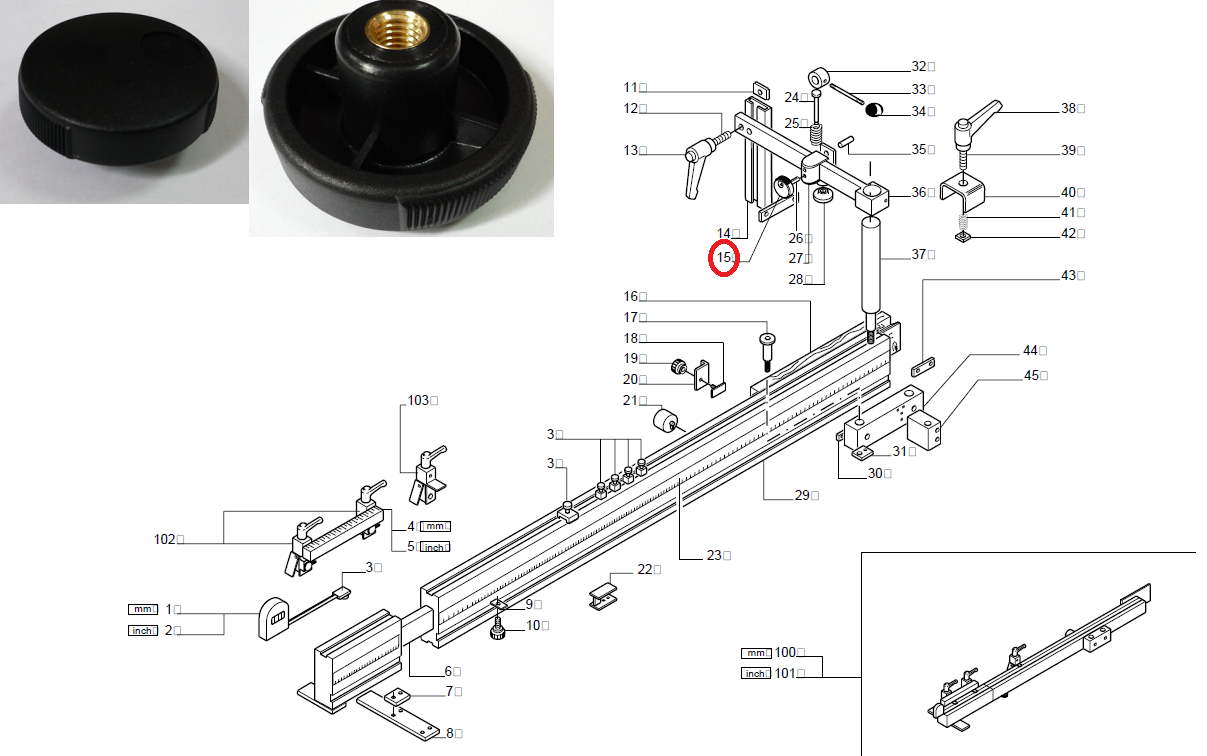 Код из 1САртикулНаименование/ Бренд/ПоставщикГабаритыД*Ш*В,ммМасса,грМатериалМесто установки/Назначение F00696960319012601GРукоятка 0319012601GМеталл,пластмассаФрезерный станок TF 110 NOVA F00696960319012601GМеталл,пластмассаФрезерный станок TF 110 NOVA F00696960319012601GSCMМеталл,пластмассаФрезерный станок TF 110 NOVA